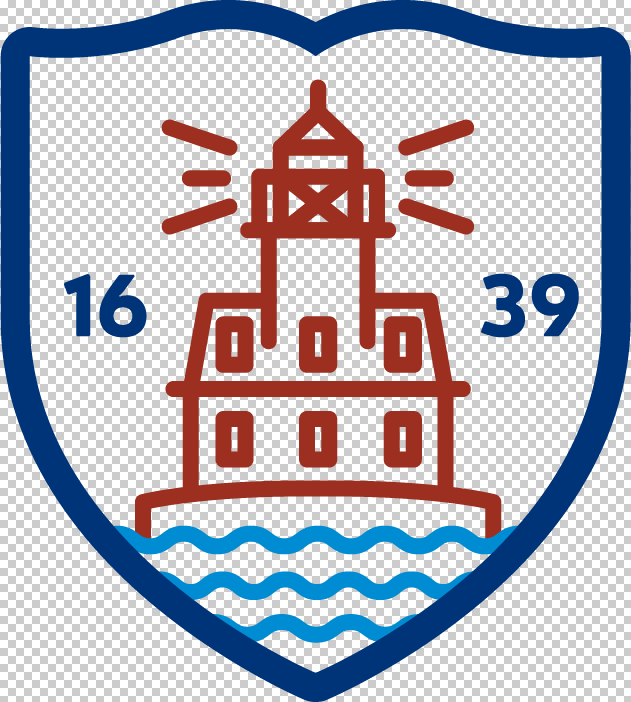 Gary A. Rosato, Ed. D.                                              Ken Seltzer                                               Karin Shaughnessy          Principal                                                      Assistant Principal                                        Assistant PrincipalMarch 22, 2018Dear Parent or Guardian, The Fairfield Public Schools will join millions of students across the United States in the Smarter Balanced Assessment (SBA) Test this spring.  All students in grades 6-8 will participate in the testing in both mathematics and English language arts/literacy.  Please note that students in grades 8 are required to take the Next Generation Science Standards Assessment (NGSS).  The NGSS Field Test will be administered on Monday, May 21st  and Tuesday, May 22.  The NGSS Field Test is a 90-minute assessment that is administered on a computer.  For more information about the Smarter Balanced Assessments and testing schedule for Woods, please visit our Web page at http://fairfieldschools.org/schools/fwms/.The SBA tests are not timed. However, it will take approximately 7 total hours to complete both content areas of English Language Arts and Math.  Testing will be administered on a computer and scheduled over multiple sessions of about 40 minutes each. It is worth noting that the assessment is adaptive and therefore students may complete the assessment in shorter intervals.  To comply with federal and state statute, participation in the test is required.  Please note that Smarter Balanced and NGSS Field Test will adhere to all federal and state privacy laws, including but not limited to the Family Educational Rights and Privacy Act (FERPA).  Please visit the Smarter Balanced website at www.smarterbalanced.org for more information.  You can also visit http://.ct.portal.airast.org/students-and-families to learn about the tests themselves. If you have any questions, please feel free to contact your child’s school counselor or me at 203-255-8334.  Thank you,Gary Rosato, Principal